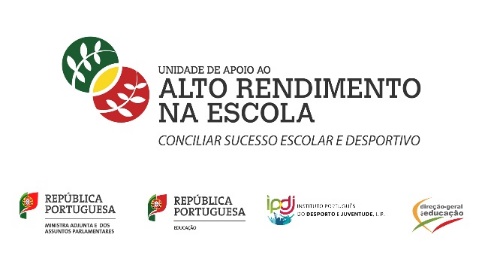 Declaração: “Atleta que integra seleções nacionais ou outras representações desportivas nacionais” - Nível II1. Situação desportiva do Aluno-AtletaEsta declaração é emitida sempre que existam evidências de “praticantes que integram com regularidade as seleções nacionais (artigo 6.º); “…praticantes das seleções nacionais durante o período de preparação e participação competitiva” (artigo 8.º), suportada pelo Decreto-Lei n.º 45/2013, de 5 de abril e enquadráveis no nível II, alínea b, artigo 2.º da Portaria n.º 275/2019, de 27 de agosto, que regula o Programa UAARE, disponíveis em:https://uaare.dge.min-educ.pt/pt/apresentacao/legislacao2. Validação da Federação DesportivaDeclara-se para efeitos de enquadramento no Programa UAARE (Unidades de Apoio ao Alto Rendimento na Escola), iniciativa do Ministério da Educação e da Ministra Adjunta e dos Assuntos Parlamentares para apoio à conciliação do sucesso escolar e desportivo, que (nome do/a aluno/a-atleta) ………………………………….………………………………….………………………………….…………………………., atleta da modalidade de …………………………………………….………, que integra o Clube …………………………………………….………e frequenta a Escola ………………………………….…………………………………., evidencia pelo seu percurso desportivo atual, condições para ser considerado/a como “Atleta que integra seleções nacionais ou outras representações desportivas nacionais” - Nível II, enquadrando a legislação supracitada, pelo que recomendamos que o/a mesmo possa ser integrado/a no Programa UAARE.…………………………, ….... de …...................… de ………..(local e data)O/A Diretor/a Técnico/a Nacional………………………………………………………………………………………………………….(assinatura e carimbo oficial)